COLORIAGES NUMERIQUESMerci à Isabelle Guillot pour le partageCommentaire : Exercices autocorrectifs de calcul fractionnaire.EXERCICE 1Effectuer les calculs suivants (sans oublier de simplifier lorsque cela est possible), puis colorier selon le code couleur suivant :- en orange si le résultat vaut 0 ;- en vert si le résultat est égal à 1 ;- en blanc si le résultat est égal à un nombre entier positif, différent de 1 ;- en noir si le résultat est égal à une écriture fractionnaire comprise entre 0 et 1 ; - en bleu si le résultat est égal à une écriture fractionnaire supérieure à 1.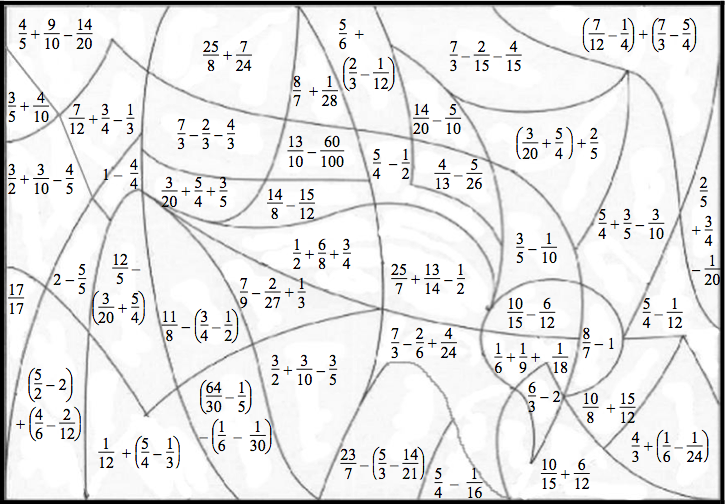 EXERCICE 2Effectuer les calculs suivants, puis colorier la zone :- en marron si le résultat est égal à 1 ; - en bleu si le résultat est égal à un nombre entier positif, différent de 1 ; - en jaune si le résultat vaut    ; - en blanc si le résultat est égal à une écriture fractionnaire comprise entre 0 et 1, différente de  ; - en vert si le résultat est égal à une écriture fractionnaire supérieure à 1. 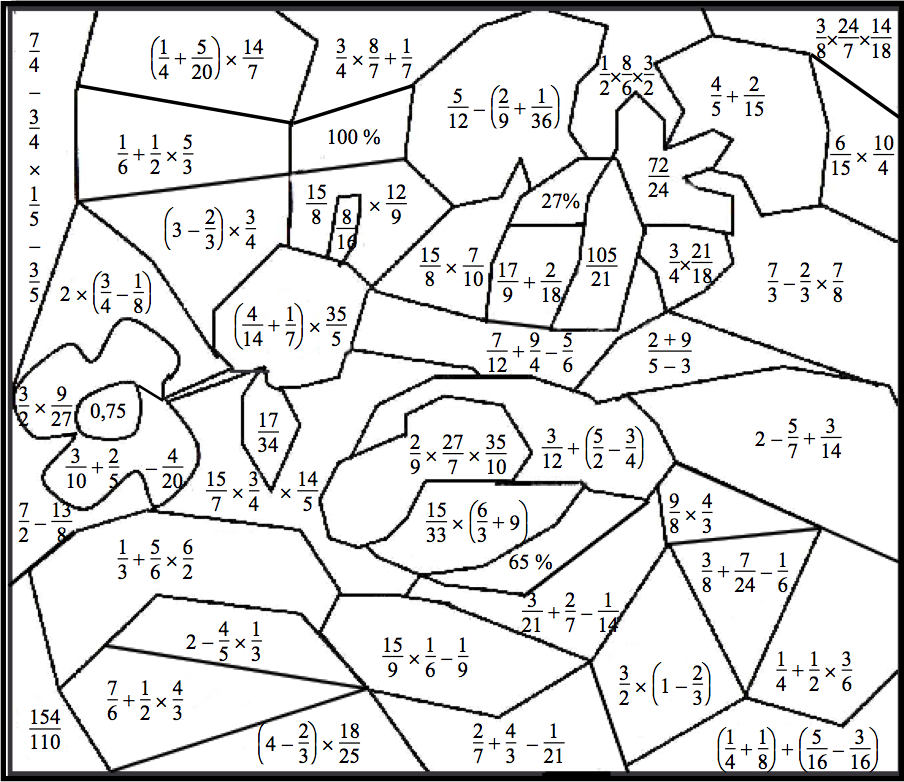 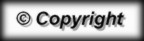 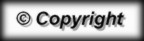 